Laborfragen: Lukotronic+Kistler (Bewegungs- und Krafterfassung in Echtzeit)Was wollen wir auswerten?Ziel ist es die Bewegung und die Kraft darzustellen und mittels Umrechnung miteinander zu vergleichen
(Darstellung mittels s-t, v-t, a-t, F-t Diagrammen!)Was messen wir und wie messen wir es? Jeder macht drei mal drei KniebeugenLukotronic erfasst die Bewegung, Kistlerplatte die Kraft gegen den BodenWie funktioniert Lukotronic?Proband bekommt 5 Marker aufgeklebt3 Kameras nehmen die Positionen der Marker auf (in 3 Dimensionen)1200 mal pro Sekunde werden die Markerpositionen ermittelt (1200 Hz Messfrequenz) Bei einem Abstand von 1,5m vom System kann man ein 0,1mm großes Ding noch erkennen (0,1mm Auflösung)Wieso kalibrieren wir, was machen wir da?Geräte können sich verstellen und geben uns dann andere (falsche) Werte bei gleichen BedingungenBeim Kalibrieren vergleichen wir die ausgegebenen Werte mit bekannten um diese Fehler zu begleichenWas misst man mit der Kistler Platte und wie kann ich diese Werte mit den anderen vergleichen?Kistler misst Kraft F mit 1000 Hz (Füße drücken auf die Platte nach unten)Luco misst Position s (=Weg)Zweites Newton’sches Gesetz:  (Wehe das weiß wer nicht!!!!!! )Es gilt: Beschleunigung zwei Mal integrieren liefert Weg: Und gleichzeitig: Weg zwei Mal ableiten liefert Beschleunigung (a = v‘ =s‘‘) („‘ “ bedeutet Ableitung)Conclusio: Zusammenhang zwischen Kraft und Weg sollte klar sein!!! Umrechnen geht in beide Richtungen! (Weg auf Kraft und Kraft auf Weg!)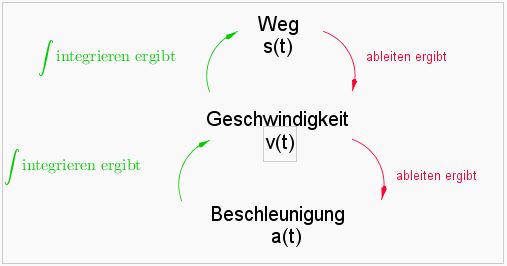 Erkläre mindestens zwei dieser vier Möglichen Fehler die beim Messen auftreten können!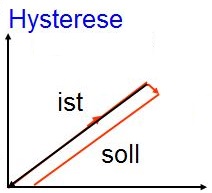 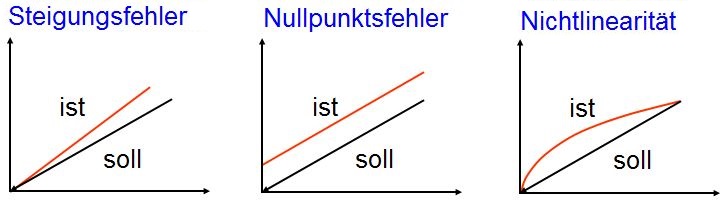 Was versteht man unter numerisch ableiten/integrieren?Man lernt beim Ableiten/Integrieren in der Schule meist Funktionen kennenMit diesen kann man rechnen, es gibt „Rechenregeln“ zum ableiten/integrierenUnsere Kraft- oder Weg-Kurven sind aber hässliche Dinger, man kann sie mathematisch nicht genau erfassen.Was erhält man, wenn man integriert? Die Fläche unter der Kurve. Diese können wir ungefähr berechnen, da wir hoffentlich die komplexe Formel der Fläche eines Rechteckes wissen:   (Länge mal Breite!   Δt, siehe 8.)Ableiten ist dann mathematisch das Umgekehrte (ohne genauere Details…) also statt multiplizieren müssen wir dividieren! (Steigung   . Wir haben nicht Δx sondern Δt!)Zeichne eine Skizze zur Veranschaulichung von Nr. 7!Integration:Schule (genau, Bild1)		Numerisch (ungefähr, Bild2), ein paar Ecken zu viel schaden niemandem….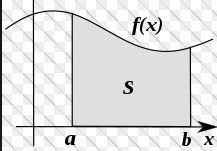 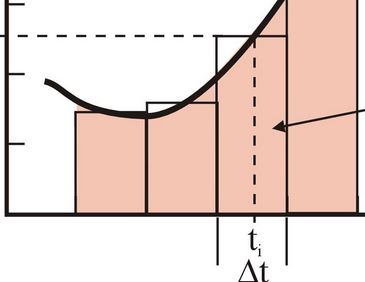 Ableiten: (= Steigung berechnen, Bild3)   (Auch hier wieder nur ungefähr, da die Funktion nicht so schön gerade ist im Normalfall!).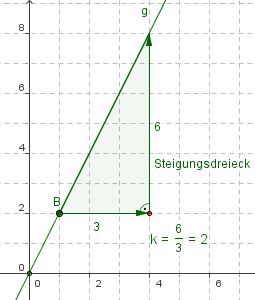 Quellen:Powerpoint von Kurt SchindelwigBild1https://www.google.at/search?q=integrieren&source=lnms&tbm=isch&sa=X&ved=0CAcQ_AUoAWoVChMI0Pz_6amzyAIVw2sUCh0hJQZr&biw=1898&bih=939#imgdii=pzhDzTF5-VIt3M%3A%3BpzhDzTF5-VIt3M%3A%3B0Feqhtyv-s5dsM%3A&imgrc=pzhDzTF5-VIt3M%3ABild2https://www.google.at/search?q=integrieren&source=lnms&tbm=isch&sa=X&ved=0CAcQ_AUoAWoVChMI0Pz_6amzyAIVw2sUCh0hJQZr&biw=1898&bih=939#imgrc=pzhDzTF5-VIt3M%3ABild 3http://rfdz.ph-noe.ac.at/fileadmin/lernpfade/lernpfad_schnittstelle89_funktionen/sites/07_steigung.html